美和科技大學人文藝術學苑招募志工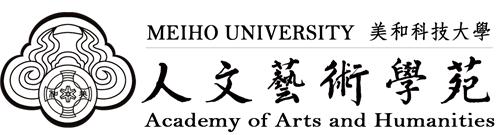 服務目的:    藉由志工團的成立，加強與民眾之間的互動，增進在地的藝文、觀光、文化氣息，啟發民眾對於人文藝術的興趣與欣賞，並達到全民美學的推廣目的。未來也希望藉由志工群的建立及屏東文化生活圈的串連，增強孫立人將軍紀念行館與民眾之間的聯繫，為屏東營造一個兼具的歷史人文、藝文發展、文化資產及人力資源多元空間，做有效的整合及行銷成為屏東市觀光藝文的新基地，亦可提升屏東市的觀光資源與都市能見度。主辦單位: 美和科技大學人文藝術學苑(屏東市中山路61號)招募對象: 年滿18歲以上，身心健康，並需具備愛心、主動積極、服務熱忱的態度，          操守良好及熱愛服務奉獻，並接受培訓者。服務內容: 依志工興趣，選擇下列三種服務內容，並進行培訓。(可多選)城市觀光:解說屏東市區觀光景點，文化的傳承與散播。生活藝術:關於人文、藝術、文創、生活類的解說，例如:行館展覽、公共藝術…等。文史紀錄(孫立人將軍行館內):解說孫立人將軍歷史及眷村文化。服務時間:依志工可服務時段選擇。         每周二~五，上午9:30~13:30，下午13:00~17:00，每周一公休。報名方式:現場報名:至人文藝術學苑(屏東市中山路61號)填寫報名表網路報名:填妥的報名表E-MIAL至x00010761@meiho.edu.tw電話報名: 請撥打(08)7323896培訓時間:另行通知。美和科技大學人文藝術學苑志工團報名表美和科技大學人文藝術學苑志工團服勤注意要點一、志工服勤之人身安全，統一投保意外險，所需經費由學苑負責支應。二、解說或支援活動等協勤工作，所需交通工具需自備。三、志工服勤或協勤超過四小時，學苑提供餐點享用。四、若因故不能出勤時，應提前向學苑請假或自行協調其他志工代理。五、志工如有志工時數及感謝狀之需求，可向主管人員申請。六、未經過行前相關訓練、講習者，不得私自招覽解說。七、志工於擔任志工期間，不得假藉志工名義，私自招攬遊客收取導覽解說費用。姓名性別□男   □女照片出生年月日民國    年    月    日婚姻狀況□ 已婚 □ 未婚照片身份證字號最高學歷照片任職公司職稱照片聯絡電話住家(   )手機手機手機聯絡地址□□□__________市／縣________鄉鎮市區__________路／街_____段_____巷______弄_______號_____樓_____室□□□__________市／縣________鄉鎮市區__________路／街_____段_____巷______弄_______號_____樓_____室□□□__________市／縣________鄉鎮市區__________路／街_____段_____巷______弄_______號_____樓_____室□□□__________市／縣________鄉鎮市區__________路／街_____段_____巷______弄_______號_____樓_____室E-mail：興趣＆專長興趣：                          專長： 興趣：                          專長： 興趣：                          專長： 興趣：                          專長： 志工團興趣分類(可多選)□城市觀光  □生活藝術 □文史紀錄(孫立人將軍行館內)(可多選)□城市觀光  □生活藝術 □文史紀錄(孫立人將軍行館內)(可多選)□城市觀光  □生活藝術 □文史紀錄(孫立人將軍行館內)(可多選)□城市觀光  □生活藝術 □文史紀錄(孫立人將軍行館內)服務時段□上午時段：09:30至13:30，4小時。星期:     二、三、四、五、六、日   □下午時段：13:00至17:00，4小時。星期:     二、三、四、五、六、日  □上午時段：09:30至13:30，4小時。星期:     二、三、四、五、六、日   □下午時段：13:00至17:00，4小時。星期:     二、三、四、五、六、日  □上午時段：09:30至13:30，4小時。星期:     二、三、四、五、六、日   □下午時段：13:00至17:00，4小時。星期:     二、三、四、五、六、日  □上午時段：09:30至13:30，4小時。星期:     二、三、四、五、六、日   □下午時段：13:00至17:00，4小時。星期:     二、三、四、五、六、日  ※是否曾參加志工相關訓練：□是，單位：            訓練課程：              □否※是否曾參加志工相關訓練：□是，單位：            訓練課程：              □否※是否曾參加志工相關訓練：□是，單位：            訓練課程：              □否※是否曾參加志工相關訓練：□是，單位：            訓練課程：              □否※是否曾參加志工相關訓練：□是，單位：            訓練課程：              □否※從何處得知本苑招募志工消息：□學校 □媒體 □朋友介紹 □其他              ※從何處得知本苑招募志工消息：□學校 □媒體 □朋友介紹 □其他              ※從何處得知本苑招募志工消息：□學校 □媒體 □朋友介紹 □其他              ※從何處得知本苑招募志工消息：□學校 □媒體 □朋友介紹 □其他              ※從何處得知本苑招募志工消息：□學校 □媒體 □朋友介紹 □其他              